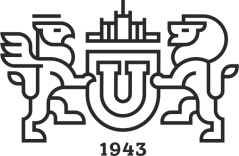 ПРОТОКОЛ__________								№ ______г. Челябинскзаседания жюри конкурсаВысшая школа экономики и управленияМетодическая комиссия «Экономика и финансы»по номинации «Лучшая магистерская диссертация»секция: Экономические и управленческие наукиЖюри конкурса в составе 6 человек утверждено распоряжением от «6 октября»  2022 г.  № 301/70 на заседании присутствовало 5 человек.Результаты  заключительного  тура конкурса оценивало  жюри в составе:Председатель жюри Соловьева Ирина Александровна – зав. кафедрой ЭиФ, профессорЧлены жюри:Кучина Елена Вячеславовна – профессор кафедры ЭиФ (зам. председателя)Вайсман Елена Давидовна – профессор кафедры ЭиФПросвирина Ирина Игоревна – профессор кафедры ЭиФТишина Валентина Николаевна – доцент кафедры ЭиФЖюри конкурса рассмотрено 4 научные работы студентов.Жюри конкурса рекомендует: Признать победителями и наградить дипломами 1-ой степени 2 шт.    научных работ следующих студентов:Прохорову Юлию Владимировну ВШЭУз-318(Ф.И.О. студента, факультет, группа)Лаврентьеву Екатерину Сергеевну ВШЭУз-313(Ф.И.О. студента, факультет, группа)2. Признать призерами и наградить дипломами 2-ой степени 1 шт.Попову Людмилу Рамильевну ВШЭУз-324(Ф.И.О. студента, факультет, группа)3.Признать призерами и наградить дипломами 3-ей степени 1 шт.научных работ следующих студентов:Серегину Екатерину Андреевну ВШЭУз-318(Ф.И.О. студента, факультет, группа)4. Наградить дипломами участника следующих студентов:(Ф.И.О. студента, факультет, группа)5. Рекомендовать к награждению следующих сотрудников:- объявить благодарность за большой объем и высокое качество  методической  и организационной  работы в ходе проведения конкурсаВайсман Елене Давидовне, профессору кафедры ЭиФ(Ф.И.О.  преподавателя, должность)Соловьевой Ирине Александровне, профессору кафедры ЭиФ(Ф.И.О. преподавателя, должность, кафедра)Кувшинову Михаилу Сергеевичу, профессору кафедры ЭиФ(Ф.И.О. преподавателя, должность, кафедра)Кучиной Елене Вячеславовне, профессору кафедры ЭиФФ.И.О.  преподавателя, должность)Бутриной Юлии Владимировне, доценту кафедры ЭиФ(Ф.И.О. преподавателя, должность, кафедра)Анализ представленных работ: Рецензии прилагаютсяКраткие выводы о результатах конкурса (замечания и предложения членов жюри, участников по совершенствованию организации и проведения конкурса) Конкурс проведен в соответствии с регламентом, замечаний и предложений нет.Председатель жюри                                     ______________  (И.А. Соловьева) Члены  жюри:                                                   _____________ (Е.В. Кучина)                                                                 ________________   (Е.Д. Вайсман)          __ ________     (И.И. Просвирина )        ______________      (В.Н. Тишина)Министерство образования и науки российской федерацииКОНКУРС НАУЧНО-ИССЛЕДОВАТЕЛЬСКИХ РАБОТ СТУДЕНТОВ